海富通双利债券型证券投资基金(原海富通双利分级债券型证券投资基金转型)2015年第4季度报告2015年12月31日基金管理人：海富通基金管理有限公司基金托管人：中国工商银行股份有限公司报告送出日期：二〇一六年一月二十一日§1  重要提示基金管理人的董事会及董事保证本报告所载资料不存在虚假记载、误导性陈述或重大遗漏，并对其内容的真实性、准确性和完整性承担个别及连带责任。 基金托管人中国工商银行股份有限公司根据本基金合同规定，于2016年1月20日复核了本报告中的财务指标、净值表现和投资组合报告等内容，保证复核内容不存在虚假记载、误导性陈述或者重大遗漏。 基金管理人承诺以诚实信用、勤勉尽责的原则管理和运用基金资产，但不保证基金一定盈利。 基金的过往业绩并不代表其未来表现。投资有风险，投资者在作出投资决策前应仔细阅读本基金的招募说明书。 本报告中财务资料未经审计。 本报告期内，原海富通双利分级债券型证券投资基金转换为海富通双利债券型证券投资基金。原海富通双利分级债券型证券投资基金本报告期自2015年10月1日至2015年12月6日止，海富通双利债券型证券投资基金本报告期自2015年12 月7日至2015年12月31日止。§2  基金产品概况2.1 海富通双利债券型证券投资基金2.2 海富通双利分级债券型证券投资基金§3  主要财务指标和基金净值表现3.1 主要财务指标单位：人民币元注：（1）、所述基金业绩指标不包括持有人认购或交易基金的各项费用，计入费用后实际收益水平要低于所列数字。（2）、本期已实现收益指基金本期利息收入、投资收益、其他收入（不含公允价值变动收益）扣除相关费用后的余额，本期利润为本期已实现收益加上本期公允价值变动收益。（3）、原海富通双利分级债券型证券投资基金之双利A、双利B以2015年12月4日各自的份额净值为基础，按照本基金的基金份额净值（NAV）转换为海富通双利债券型证券投资基金，双利A转换比例为1：0.89404383，双利B转换比例为 1：1.09048392。3.2 基金净值表现3.2.1 海富通双利债券型证券投资基金（报告期：2015年12月7日-2015年12月31日）3.2.1.1 本报告期基金份额净值增长率及其与同期业绩比较基准收益率的比较3.2.1.2自基金转型以来基金份额累计净值增长率变动及其与同期业绩比较基准收益率变动的比较海富通双利债券型证券投资基金份额累计净值增长率与业绩比较基准收益率历史走势对比图(2015年12月7日-2015年12月31日)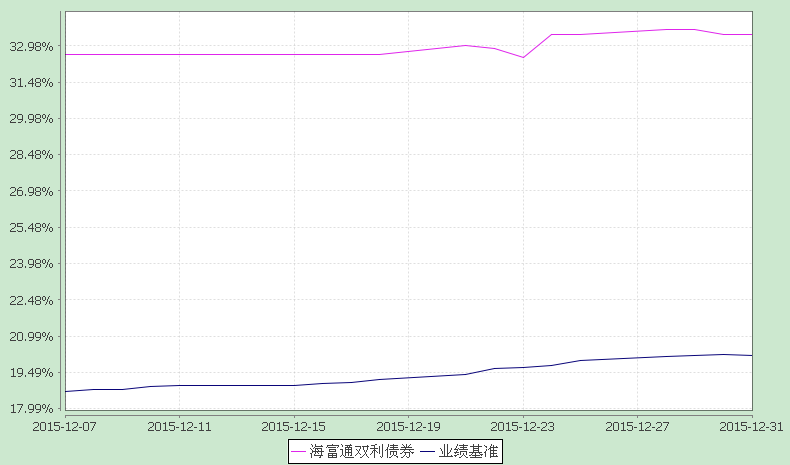 注：1、本基金转型日期为2015年12月4日，截止报告期末，本基金转型未满一年。2、按照本基金合同规定，本基金建仓期为自基金合同生效起六个月。建仓期结束时本基金的各项投资比例已达到基金合同第十四部分（二）投资范围、（五）投资限制中规定的各项比例。3.2.2 海富通双利分级债券型证券投资基金（报告期：2015年10月1日-2015年12月6日）3.2.2.1 本报告期基金份额净值增长率及其与同期业绩比较基准收益率的比较3.2.2.2 自基金合同生效以来基金份额累计净值增长率变动及其与同期业绩比较基准收益率变动的比较 海富通双利分级债券型证券投资基金转型前份额累计净值增长率与业绩比较基准收益率的历史走势对比图(2013年12月4日至2015年12月6日)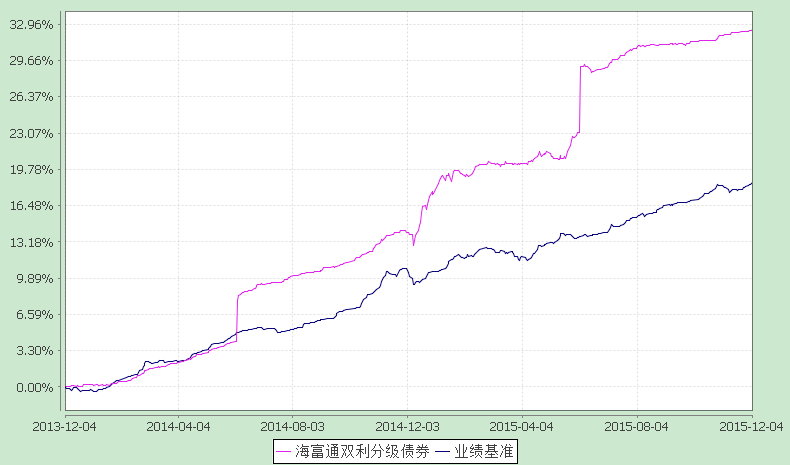 注：按照本基金合同规定，本基金建仓期为自基金合同生效起六个月。截至2015年12月4日，本基金的各项投资比例已达到基金合同第十四部分（二）投资范围、（五）投资限制中规定的各项比例。3.3 其他指标3.3.1海富通双利债券型证券投资基金单位：人民币元注：海富通双利债券型证券投资基金报告期期间:2015年12月7日至2015年12月31日。3.3.2海富通双利分级债券型证券投资基金单位：人民币元注：海富通双利分级债券型证券投资基金报告期期间:2015年10月1日至2015年12月6日。§4  管理人报告4.1 基金经理(或基金经理小组)简介注：1、对基金的首任基金经理，其任职日期指基金合同生效日，离任日期指公司做出决定之日；非首任基金经理，其任职日期和离任日期均指公司做出决定之日。2、证券从业年限的计算标准为：自参加证券行业的相关工作开始计算。4.2 报告期内本基金运作遵规守信情况说明本报告期内,本基金管理人认真遵循《中华人民共和国证券投资基金法》及其他有关法律法规、基金合同的规定,本着诚实信用、勤勉尽职的原则管理和运用基金资产,没有发生损害基金份额持有人利益的行为。4.3 公平交易专项说明 公平交易制度的执行情况报告期内，公司根据证监会2011年发布的《证券投资基金管理公司公平交易制度指导意见》的具体要求，持续完善了公司投资交易业务流程和公平交易制度。制度和流程覆盖了境内上市股票、债券的一级市场申购、二级市场交易等投资管理活动，涵盖了授权、研究分析、投资决策、交易执行、业绩评估等投资管理活动相关的各个环节。同时，公司投资交易业务组织架构保证了各投资组合投资决策相对独立，确保其在获得投资信息、投资建议和实施投资决策方面享有公平的机会。公司建立了严格的投资交易行为监控制度，公司投资交易行为监控体系由交易室、投资部、监察稽核部和风险管理部组成，各部门各司其职，对投资交易行为进行事前、事中和事后的全程监控，保证公平交易制度的执行和实现。报告期内，公司对本基金与公司旗下所有其他投资组合之间的整体收益率差异、分投资类别（股票、债券）的收益率差异进行了分析，并采集了连续四个季度期间内、不同时间窗下（如日内、3日内、5日内）同向交易的样本，对其进行了95%置信区间，假设溢价率为0的T分布检验，检验结果表明，在T日、T+3日和T+5日不同循环期内，不管是买入或是卖出，公司各组合间买卖价差不显著，表明报告期内公司对旗下各基金进行了公平对待，不存在各投资组合之间进行利益输送的行为。4.3.2 异常交易行为的专项说明本报告期内，未发现本基金进行可能导致不公平交易和利益输送的异常交易。4.4 报告期内基金的投资策略和业绩表现说明报告期内基金投资策略和运作分析从经济基本面看，四季度经济整体延续了三季度以来的颓势，工业产出、投资、以及出口未见企稳反弹，在房地产投资已出现单月负增长的情况下，企业产出意愿较弱。原材料、产成品价格依旧羸弱，而食品价格的阶段性下滑导致CPI与PPI背离缩小。同时，受制于财政和地方政府杠杆的约束，稳增长的效果仍未有明显体现，而消费端则是唯一出现反弹的宏观经济指标，今年以来首次同比增速升至11%以上。在这种背景下，四季度货币政策延续了自2014年以来的宽松态势，10月24日，人民银行将法定存准率从17.5%调降0.5%至17%，同时，调降基准存贷款利率0.25%，一年期存款利率由1.75%降至1.5%，一年期贷款利率由4.6%降至4.35%。基于此，货币市场利率在四季度保持低位，尽管存在IPO重启的影响，1天和7天回购加权平均利率大部分时间仍维持在1.8%和2.5%左右，流动性始终保持宽裕。利率债收益率在四季度呈现整体下行的走势，短端收益率方面，1年期国债收益率从三季度的2.40%下行10BP至2.30%左右，而长端利率下行尤甚，10年期国债收益率从3.23%下行41bp至2.82%，期限利差继续收窄。四季度信用债走势与利率债相似，期限利差亦出现缩窄，同时在市场风险偏好下降资金又极其充裕的背景下，高评级信用利差继续收窄，而评级间利差受信用违约事件影响相对三季度有所扩大。四季度城投债的投资情绪继续保持一定热度，市场对中央和地方政府的信用偏好导致城投债收益率中枢继续下移。转债方面，四季度转债走势总体平稳，虽然四季度股市迎来反弹，但转债受制于高估值弹性严重不足，中证转债指数季涨5.24%，表现不如股市。四季度，本基金的主要工作是为应对开放日和过渡期做准备。10-11月，基金保持了不断降低仓位的趋势，同时剩余持仓也向高等级或者现金类资产集中。12月初开放日后，基金规模逐渐趋于稳定，新增配置了部分利率债品种。四季度，本基金较少参与可转债交易。报告期内基金的业绩表现报告期内，原海富通双利分级债券型证券投资基金（2015.10.1 - 2015.12.6）基金份额净值增长率为0.88%，同期业绩比较基准收益率为1.4%，海富通双利债券型证券投资基金（2015.12.7 - 2015.12.31）基金份额净值增长率为0.61%，同期业绩比较基准收益率为1.25%。4.5管理人对宏观经济、证券市场及行业走势的简要展望从经济基本面看，十二月PMI表现好于季节性，但高频数据显示经济偏弱格局未改，阶段性企稳恐难持续。货币政策在多目标管理下仍会保持适度宽松，在美国进入加息周期、人民币贬值压力加大的背景下降准的概率较大，也不排除降息，因此一季度资金利率或维持平稳，但想突破下行仍需央行的引导。2016年财政政策有所加码，一季度利率债和地方债的供给相比去年同期会有所增加，而年初银行理财、保险等再配置启动，债市呈现供需两旺。总体看在钱多缺资产的逻辑未发生改变的情况下利率债行情仍未结束，一季度仍有表现机会，只是近期10年国债收益率快速下行已提前反映了较多利好预期，继续向下的空间可能有限，可关注波段机会。信用债方面，随着供给侧改革的推进未来产能过剩行业的出清会加快，信用债尾部风险加大，而在利率环境仍良好的情况下信用利差难以整体走扩仅会产生分化，高等级信用债仍是首选。转债方面，目前股市仍处于箱体震荡，上下两难，而转债供给已陆续释放，对转债整体估值产生一定压力。因此转债总体投资价值仍不明显，但在低机会成本下可适当逢低布局。展望2016年一季度，本基金将根据规模变动情况来优化组合结构。根据当前宏观经济和债券市场的现状，未来本基金将以利率债和中高等级信用债为主要投资标的，采取中等久期和较低杠杆的策略。对于可转债和长久期利率债，主要是择机波段交易。4.6报告期内基金持有人数或基金资产净值预警说明本基金本报告期无需要说明的情形。§5  投资组合报告5.1 海富通双利债券型证券投资基金（报告期：2015年12月7日-2015年12月31日）5.1.1 报告期末基金资产组合情况5.1.2 报告期末按行业分类的股票投资组合本基金本报告期末未持有股票。5.1.3 报告期末按公允价值占基金资产净值比例大小排序的前十名股票投资明细本基金本报告期末未持有股票。5.1.4 报告期末按债券品种分类的债券投资组合5.1.5 报告期末按公允价值占基金资产净值比例大小排序的前五名债券投资明细5.1.6 报告期末按公允价值占基金资产净值比例大小排序的前十名资产支持证券投资明细本基金本报告期末未持有资产支持证券。5.1.7 报告期末按公允价值占基金资产净值比例大小排序的前五名贵金属投资明细本基金本报告期末未持有贵金属。5.1.8 报告期末按公允价值占基金资产净值比例大小排序的前五名权证投资明细本基金本报告期末未持有权证。5.1.9 报告期末本基金投资的股指期货交易情况说明5.1.9.1 报告期末本基金投资的股指期货持仓和损益明细本基金本报告期末未持有股指期货。5.1.9.2本基金投资股指期货的投资政策根据本基金合同，本基金不参与股指期货交易。5.1.10报告期末本基金投资的国债期货交易情况说明5.1.10.1本期国债期货投资政策根据本基金合同，本基金不参与国债期货交易。5.1.10.2报告期末本基金投资的国债期货持仓和损益明细本基金本报告期末未持有国债期货。5.1.10.2本期国债期货投资评价根据本基金合同，本基金不参与国债期货交易。5.1.11 投资组合报告附注5.1.11.1报告期内,本基金投资的前十名证券的发行主体没有出现被监管部门立案调查,或在报告编制日前一年内受到公开谴责、处罚的情形。5.1.11.2本基金投资的前十名股票中,没有投资于超出基金合同规定备选股票库之外的股票。5.1.11.3其他各项资产构成5.1.11.4报告期末持有的处于转股期的可转换债券明细本基金本报告期末未持有处于转股期的可转换债券。5.1.11.5报告期末前十名股票中存在流通受限情况的说明本基金本报告期末未持有股票。5.2 海富通双利分级债券型证券投资基金（报告期：2015年10月1日-2015年12月6日）5.2.1 报告期末基金资产组合情况5.2.2 报告期末按行业分类的股票投资组合本基金本报告期末未持有股票。5.2.3 报告期末按公允价值占基金资产净值比例大小排序的前十名股票投资明细本基金本报告期末未持有股票。5.2.4 报告期末按债券品种分类的债券投资组合5.2.5 报告期末按公允价值占基金资产净值比例大小排序的前五名债券投资明细5.2.6 报告期末按公允价值占基金资产净值比例大小排序的前十名资产支持证券投资明细本基金本报告期末未持有资产支持证券。5.2.7 报告期末按公允价值占基金资产净值比例大小排序的前五名贵金属投资明细本基金本报告期末未持有贵金属。5.2.8 报告期末按公允价值占基金资产净值比例大小排序的前五名权证投资明细本基金本报告期末未持有权证。5.2.9 报告期末本基金投资的股指期货交易情况说明5.2.9.1 报告期末本基金投资的股指期货持仓和损益明细本基金本报告期末未持有股指期货。5.2.9.2本基金投资股指期货的投资政策根据本基金合同，本基金不参与股指期货交易。5.2.10报告期末本基金投资的国债期货交易情况说明5.2.10.1本期国债期货投资政策根据本基金合同，本基金不参与国债期货交易。5.2.10.2报告期末本基金投资的国债期货持仓和损益明细本基金本报告期末未持有国债期货。5.2.10.2本期国债期货投资评价根据本基金合同，本基金不参与国债期货交易。5.2.11 投资组合报告附注5.2.11.1报告期内,本基金投资的前十名证券的发行主体没有出现被监管部门立案调查,或在报告编制日前一年内受到公开谴责、处罚的情形。5.2.11.2本基金投资的前十名股票中,没有投资于超出基金合同规定备选股票库之外的股票。5.2.11.3其他各项资产构成5.2.11.4报告期末持有的处于转股期的可转换债券明细本基金本报告期末未持有处于转股期的可转换债券。5.2.11.5报告期末前十名股票中存在流通受限情况的说明本基金本报告期末未持有股票。§6  开放式基金份额变动6.1 海富通双利债券型证券投资基金单位：份注：海富通双利债券型证券投资基金报告期期间:2015年12月7日至2015年12月31日。6.2 海富通双利分级债券型证券投资基金单位：份注：（1）、海富通双利分级债券型证券投资基金报告期期间:2015年10月1日至2015年12月6日。（2）、海富通双利债券型证券投资基金报告期期间:2015年12月7日至2015年12月31日。（3）、2015年12月7日确认2015年12月4日投资者申请赎回双利A 9,941,176.45份额，双利B 6,424,932.97份额；海富通双利债券型证券投资基金报告期期初基金份额总额=（双利A报告期末份额-2015年12月7日双利A确认赎回份额）*转换比例+（双利B报告期末份额-2015年12月7日双利B确认赎回份额）*转换比例。§7  基金管理人运用固有资金投资本基金情况7.1 海富通双利债券型证券投资基金基金管理人持有本基金份额变动情况本基金本报告期基金管理人未持有本基金。  基金管理人运用固有资金投资本基金交易明细本基金本报告期基金管理人未运用固有资金投资本基金。7.2 海富通双利分级债券型证券投资基金7.2.1基金管理人持有本基金份额变动情况本基金本报告期基金管理人未持有本基金。7.2.2 基金管理人运用固有资金投资本基金交易明细本基金本报告期基金管理人未运用固有资金投资本基金。§8  影响投资者决策的其他重要信息海富通基金管理有限公司成立于2003年4月，是中国首批获准成立的中外合资基金管理公司。从2003年8月开始，海富通先后募集成立了32只公募基金。截至2015年12月31日，海富通管理的公募基金资产规模超过469亿元人民币。作为国家人力资源和社会保障部首批企业年金基金投资管理人，截至2015年12月31日，海富通为近80家企业超过349亿元的企业年金基金担任了投资管理人。作为首批特定客户资产管理业务资格的基金管理公司，截至2015年12月31日，海富通旗下专户理财管理资产规模超过103亿元。2010年12月，海富通基金管理有限公司被全国社会保障基金理事会选聘为境内委托投资管理人。2012 年9 月，中国保监会公告确认海富通基金为首批保险资金投资管理人之一。2014年8月，海富通全资子公司上海富诚海富通资产管理有限公司正式开业，获准开展特定客户资产管理服务。2004年末开始，海富通为QFII（合格境外机构投资者）及其他多个海内外投资组合担任投资咨询顾问，截至2015年12月31日，投资咨询及海外业务规模超过111亿元人民币。2011年12月，海富通全资子公司——海富通资产管理（香港）有限公司获得证监会核准批复RQFII（人民币合格境外机构投资者）业务资格，能够在香港筹集人民币资金投资境内证券市场。2012年2月，海富通资产管理（香港）有限公司已募集发行了首只RQFII产品。海富通同时还在不断践行其社会责任。公司自2008年启动“绿色与希望-橄榄枝公益环保计划”，针对汶川震区受灾学校、上海民工小学、安徽老区小学进行了物资捐赠，向内蒙古库伦旗捐建了环保公益林。几年来，海富通的公益行动进一步升级，持续为上海民工小学学生捐献生活物资，并向安徽农村小学捐献图书室。此外，海富通还积极推进投资者教育工作，推出了以“幸福投资”为主题和特色的投资者教育活动，向投资者传播长期投资、理性投资的理念。§9  备查文件目录9.1 备查文件目录（一）中国证监会批准设立海富通双利债券型证券投资基金的文件 （二）海富通双利债券型证券投资基金基金合同 （三）海富通双利债券型证券投资基金招募说明书 （四）海富通双利债券型证券投资基金托管协议 （五）中国证监会批准设立海富通基金管理有限公司的文件 （六）报告期内本基金在指定报刊上披露的各项公告9.2 存放地点上海市浦东新区陆家嘴花园石桥路66号东亚银行金融大厦36－37层本基金管理人办公地址。9.3 查阅方式投资者可于本基金管理人办公时间预约查阅。二〇一六年一月二十一日基金简称海富通双利债券基金主代码519055交易代码519055基金运作方式契约型开放式基金合同生效日2013年12月4日报告期末基金份额总额165,523,673.84份投资目标本基金在追求基金资产长期稳定增值的基础上，力求获得高于业绩比较基准的投资收益。投资策略本基金的投资策略包括资产配置策略、债券投资组合策略、信用类债券投资策略、中小企业私募债投资策略、杠杆策略、可转换债券投资策略、新股申购策略。业绩比较基准中证全债指数风险收益特征本基金为债券型基金，属于证券投资基金中的较低风险品种，其预期风险与预期收益高于货币市场基金，低于混合型基金和股票型基金。基金管理人海富通基金管理有限公司基金托管人中国工商银行股份有限公司基金简称海富通双利分级债券海富通双利分级债券基金主代码519055519055基金运作方式契约型，本基金以“运作周年滚动”的方式运作。双利A自基金合同生效日起每满6个月开放申购和赎回一次，双利B在任一运作周年内封闭运作，不上市交易，仅在每个运作周年到期日开放申购和赎回一次。双利A和双利B每次开放均仅开放一个工作日。运作周年届满，在满足本基金合同约定的条件下，本基金将转换为“海富通双利债券型证券投资基金”。契约型，本基金以“运作周年滚动”的方式运作。双利A自基金合同生效日起每满6个月开放申购和赎回一次，双利B在任一运作周年内封闭运作，不上市交易，仅在每个运作周年到期日开放申购和赎回一次。双利A和双利B每次开放均仅开放一个工作日。运作周年届满，在满足本基金合同约定的条件下，本基金将转换为“海富通双利债券型证券投资基金”。基金合同生效日2013年12月4日2013年12月4日报告期末基金份额总额51,808,980.58份51,808,980.58份投资目标本基金在追求基金资产长期稳定增值的基础上，力求获得高于业绩比较基准的投资收益。本基金在追求基金资产长期稳定增值的基础上，力求获得高于业绩比较基准的投资收益。投资策略本基金的投资策略包括资产配置策略、债券投资组合策略、信用类债券投资策略、中小企业私募债投资策略、杠杆策略、可转换债券投资策略、新股申购策略。本基金的投资策略包括资产配置策略、债券投资组合策略、信用类债券投资策略、中小企业私募债投资策略、杠杆策略、可转换债券投资策略、新股申购策略。业绩比较基准中证全债指数中证全债指数风险收益特征本基金为债券型基金，属于证券投资基金中的较低风险品种，其预期风险与预期收益高于货币市场基金，低于混合型基金和股票型基金。本基金为债券型基金，属于证券投资基金中的较低风险品种，其预期风险与预期收益高于货币市场基金，低于混合型基金和股票型基金。基金管理人海富通基金管理有限公司海富通基金管理有限公司基金托管人中国工商银行股份有限公司中国工商银行股份有限公司下属两级基金的基金简称海富通双利分级债券A海富通双利分级债券B下属两级基金的交易代码519052519053报告期末下属两级基金的份额总额23,864,170.21份27,944,810.37份下属两级基金的风险收益特征双利A将表现出低风险、收益相对稳定的特征。双利B则表现出较高风险、收益相对较高的特征。 主要财务指标海富通双利债券型证券投资基金 (2015年12月7日-2015年12月31日)海富通双利分级债券型证券投资基金(2015年10月1日-2015年12月6日)1.本期已实现收益178,214.24779,276.192.本期利润170,890.71517,750.183.加权平均基金份额本期利润0.00330.01004.期末基金资产净值190,563,247.8159,201,538.365.期末基金份额净值1.1511.143阶段净值增长率①净值增长率标准差②业绩比较基准收益率③业绩比较基准收益率标准差④①-③②-④2015.12.7-2015-12.310.61%0.20%1.25%0.07%-0.64%0.13%阶段份额净值增长率①份额净值增长率标准差②业绩比较基准收益率③业绩比较基准收益率标准差④①－③②－④2015.10.1-2015.12.60.88%0.04%1.40%0.08%-0.52%-0.04%其他指标报告期末(2015年12月31日)期末双利份额累计参考净值1.151期末双利份额参考净值1.151其他指标报告期末(2015年12月6日)期末双利B份额累计参考净值1.403期末双利B份额参考净值1.246期末双利A份额累计参考净值1.094双利A与双利B基金份额配比0.85397503:1期末双利A份额参考净值1.022双利A的预计年收益率4.30%姓名职务任本基金的基金经理期限任本基金的基金经理期限证券从业年限说明姓名职务任职日期离任日期证券从业年限说明赵恒毅本基金的基金经理；海富通养老收益混合基金经理；海富通双福分级债券基金经理；海富通一年定开债券基金经理；海富通纯债债券基金经理2013-12-30-10年金融学硕士。持有基金从业人员资格证书。2005年7月至2008年3月任通用技术集团投资管理有限公司研究员，2008年4月至2011年5月任富国基金管理有限公司研究员，2011年5月至2013年7月任富国天盈分级债券型证券投资基金基金经理，2012年5月至2013年7月任富国新天锋定期开放债券型证券投资基金基金经理，2012年6月至2013年7月任富国可转换债券证券投资基金基金经理，2013年11月加入海富通基金管理有限公司。2013年12月起任海富通养老收益混合和海富通双利债券基金经理。2014年5月起兼任海富通双福分级债券基金经理。2015年12月起兼任海富通一年定开债券基金经理和海富通纯债债券基金经理。序号项目金额(元)占基金总资产的比例(%)1权益投资--其中：股票--2固定收益投资184,261,876.1093.73其中：债券184,261,876.1093.73资产支持证券--3贵金属投资--4金融衍生品投资--5买入返售金融资产2,500,000.001.27其中：买断式回购的买入返售金融资产--6银行存款和结算备付金合计6,604,795.223.367其他各项资产3,215,117.921.648合计196,581,789.24100.00序号债券品种公允价值(元)占基金资产净值比例(％)1国家债券47,894,343.0025.132央行票据--3金融债券119,668,300.0062.80其中：政策性金融债119,668,300.0062.804企业债券16,699,233.108.765企业短期融资券--6中期票据--7可转债--8其他--9合计184,261,876.1096.69序号债券代码债券名称数量(张)公允价值(元)占基金资产净值比例(％)115021015国开10500,00054,180,000.0028.43215031415进出14500,00052,475,000.0027.54301010721国债⑺250,10027,118,343.0014.23401030303国债⑶200,00020,776,000.0010.90515021515国开15100,00010,013,000.005.25序号名称金额(元)1存出保证金8,574.302应收证券清算款-3应收股利-4应收利息3,206,543.625应收申购款-6其他应收款-7待摊费用-8其他-9合计3,215,117.92序号项目金额(元)占基金总资产的比例(%)1权益投资--其中：股票--2固定收益投资23,434,383.1039.34其中：债券23,434,383.1039.34资产支持证券--3贵金属投资--4金融衍生品投资--5买入返售金融资产--其中：买断式回购的买入返售金融资产--6银行存款和结算备付金合计18,460,674.2230.997其他各项资产17,671,409.8729.678合计59,566,467.19100.00序号债券品种公允价值(元)占基金资产净值比例(％)1国家债券4,946,840.008.362央行票据--3金融债券3,006,900.005.08其中：政策性金融债3,006,900.005.084企业债券15,480,643.1026.155企业短期融资券--6中期票据--7可转债--8其他--9合计23,434,383.1039.59序号债券代码债券名称数量(张)公允价值(元)占基金资产净值比例(％)101010721国债⑺46,0004,946,840.008.36212217012江药债48,6004,860,486.008.21312290910宜兴债31,2003,141,840.005.31412208511深高速30,0003,054,900.005.165018001国开130130,0003,006,900.005.08序号名称金额(元)1存出保证金8,574.302应收证券清算款16,906,945.643应收股利-4应收利息755,889.935应收申购款-6其他应收款-7待摊费用-8其他-9合计17,671,409.87本报告期期初基金份额总额35,914,846.94报告期基金总申购份额130,339,884.03减：报告期基金总赎回份额731,057.13报告期基金拆分变动份额-本报告期期末基金份额总额165,523,673.84项目海富通双利分级债券A海富通双利分级债券B本报告期期初基金份额总额23,864,170.2127,944,810.37报告期基金总申购份额--减：报告期基金总赎回份额报告期基金拆分变动份额（份额减少以“-”填列）--本报告期期末基金份额总额23,864,170.2127,944,810.37